LIIKUNTAPALVELUT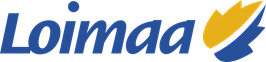 SISÄLIIKUNTAPAIKKOJENHAKULOMAKE / VAKIOVUOROKausi 20__- 20__Hakemus saapunut:________________Harjoitu skauden päättyminen ja salivuorojen tilapäinen käyttämättä jättäminen tulee ilmoittaa liikuntatoimistoon sähköpostilla liikunta@loimaa.fiHakulomake palautetaan liikuntasihteerille sähköpostitse osoitteeseen liikunta@loimaa.fi tai postitse osoitteella Ylistaronkatu 36, 32200 Loimaa.Lisätietoja liikuntasihteeri Tarja Lähdem äki p. 0500  826  359	LIITE SALIVUOROHAKEMUKSEEN 2022LIIKUNTAPALVELUT		Yhdistyksen / hakijan nimi:_______________________Harjoitusryhmä:______________________Laji:___________________ Ikäluokka:____________  Ryhmäkoko:_____________Sarjajoukkueen taso (jos tiedossa):______________________Harjoitusryhmä:______________________Laji:___________________ Ikäluokka:____________  Ryhmäkoko:_____________Sarjajoukkueen taso (jos tiedossa):______________________Harjoitusryhmä:______________________Laji:___________________ Ikäluokka:____________  Ryhmäkoko:_____________Sarjajoukkueen taso (jos tiedossa):______________________Hakij an tiedotHakija: seura, yhdistys, jaosHakija: seura, yhdistys, jaosHakija: seura, yhdistys, jaosHakija: seura, yhdistys, jaosHakija: seura, yhdistys, jaosHakija: seura, yhdistys, jaosHakija: seura, yhdistys, jaosHakija: seura, yhdistys, jaosHakija: seura, yhdistys, jaosHakija: seura, yhdistys, jaosHakij an tiedotVastuu-/yhteyshenkilöVastuu-/yhteyshenkilöVastuu-/yhteyshenkilöVastuu-/yhteyshenkilöPuhelinPuhelinPuhelinPuhelinPuhelinPuhelinHakij an tiedotVastuu-/yhteyshenkilöVastuu-/yhteyshenkilöVastuu-/yhteyshenkilöVastuu-/yhteyshenkilöSähköpostiosoiteSähköpostiosoiteSähköpostiosoiteSähköpostiosoiteSähköpostiosoiteSähköpostiosoiteHakij an tiedotOsoiteOsoiteOsoiteOsoiteOsoiteOsoiteOsoiteOsoiteOsoiteOsoiteHakij an tiedotLaskutusosoite ja seuran/yhdistyksen y-tunnusLaskutusosoite ja seuran/yhdistyksen y-tunnusLaskutusosoite ja seuran/yhdistyksen y-tunnusLaskutusosoite ja seuran/yhdistyksen y-tunnusLaskutusosoite ja seuran/yhdistyksen y-tunnusLaskutusosoite ja seuran/yhdistyksen y-tunnusLaskutusosoite ja seuran/yhdistyksen y-tunnusLaskutusosoite ja seuran/yhdistyksen y-tunnusLaskutusosoite ja seuran/yhdistyksen y-tunnusLaskutusosoite ja seuran/yhdistyksen y-tunnusTila, jonkavuoroahaetaan(Yhdellälomakkeellahaetaanmax.2  tilaa)1.1.1.1.osio (esim.sali tatami, jne.)osio (esim.sali tatami, jne.)osio (esim.sali tatami, jne.)osio (esim.sali tatami, jne.)( )1/3Tila, jonkavuoroahaetaan(Yhdellälomakkeellahaetaanmax.2  tilaa)1.1.1.1.osio (esim.sali tatami, jne.)osio (esim.sali tatami, jne.)osio (esim.sali tatami, jne.)osio (esim.sali tatami, jne.)( )2/3Tila, jonkavuoroahaetaan(Yhdellälomakkeellahaetaanmax.2  tilaa)1.1.1.1.osio (esim.sali tatami, jne.)osio (esim.sali tatami, jne.)osio (esim.sali tatami, jne.)osio (esim.sali tatami, jne.)( )3/3Tila, jonkavuoroahaetaan(Yhdellälomakkeellahaetaanmax.2  tilaa)maanantaitiistaikeskiviikkotorstaitorstaitorstaiperjantailauantaisunnuntaisunnuntaiTila, jonkavuoroahaetaan(Yhdellälomakkeellahaetaanmax.2  tilaa)klokloklokloklokloklokloklokloTila, jonkavuoroahaetaan(Yhdellälomakkeellahaetaanmax.2  tilaa)2.2.2.2.osio (esim.sali, tatami jne.)osio (esim.sali, tatami jne.)osio (esim.sali, tatami jne.)osio (esim.sali, tatami jne.)( )( )1/32/3Tila, jonkavuoroahaetaan(Yhdellälomakkeellahaetaanmax.2  tilaa)2.2.2.2.osio (esim.sali, tatami jne.)osio (esim.sali, tatami jne.)osio (esim.sali, tatami jne.)osio (esim.sali, tatami jne.)( )3/3Tila, jonkavuoroahaetaan(Yhdellälomakkeellahaetaanmax.2  tilaa)maanantaitiistaikeskiviikkotors taitors taitors taiperjantailauantaisunnuntaisunnuntaiTila, jonkavuoroahaetaan(Yhdellälomakkeellahaetaanmax.2  tilaa)klokloklokloklokloklokloklokloKäyttöjakso, jolle vuoroa haetaan_____- ______ 20____ -- _______- ______20____Käyttöjakso, jolle vuoroa haetaan_____- ______ 20____ -- _______- ______20____Käyttöjakso, jolle vuoroa haetaan_____- ______ 20____ -- _______- ______20____Käyttöjakso, jolle vuoroa haetaan_____- ______ 20____ -- _______- ______20____Käyttöjakso, jolle vuoroa haetaan_____- ______ 20____ -- _______- ______20____Käyttöjakso, jolle vuoroa haetaan_____- ______ 20____ -- _______- ______20____Käyttöjakso, jolle vuoroa haetaan_____- ______ 20____ -- _______- ______20____Käyttöjakso, jolle vuoroa haetaan_____- ______ 20____ -- _______- ______20____Käyttöjakso, jolle vuoroa haetaan_____- ______ 20____ -- _______- ______20____Käyttöjakso, jolle vuoroa haetaan_____- ______ 20____ -- _______- ______20____Lisät ietojaAllekir- joitusPäiväysPäiväysPäiväysPäiväysPäiväysAllekirjoitusAllekirjoitusAllekirjoitusAllekirjoitusAllekirjoitusTila, jota haetaanMa kloti kloke kloto klope klola klosu kloTila, jota haetaanMa kloti kloke kloto klope klola klosu kloTila, jota haetaanMa kloti kloke kloto klope klola klosu klo